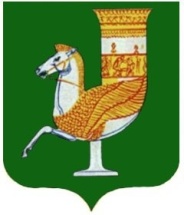 П  О  С  Т  А  Н  О  В  Л  Е  Н  И  Е   АДМИНИСТРАЦИИ   МУНИЦИПАЛЬНОГО  ОБРАЗОВАНИЯ «КРАСНОГВАРДЕЙСКИЙ  РАЙОН»От 28.12.2018г. № 1024с. КрасногвардейскоеО внесении изменений в приложение к постановлению администрации МО «Красногвардейский район» от 31.10.2017 г. № 720 «О ведомственной целевой программе «Развитие субъектов малого и среднего предпринимательства муниципального образования «Красногвардейский район» на 2018-2020 годы»В целях содействия развитию субъектов малого и среднего предпринимательства как реального сектора экономики МО «Красногвардейский район», в соответствии с Федеральным законом от 06.10.2003 г. №131-ФЗ «Об общих принципах организации местного самоуправления в Российской Федерации», Федеральным законом «О развитии малого и среднего предпринимательства в Российской Федерации» № 209-ФЗ от 24.07.2007г., постановлением администрации МО «Красногвардейский район» от 29.10.2013  г. № 604 «Об утверждении Порядка разработки, утверждения и реализации ведомственных целевых программ», руководствуясь Уставом МО «Красногвардейский район»ПОСТАНОВЛЯЮ:1.Внести изменения в приложение к постановлению администрации МО «Красногвардейский район»  от 31.10.2017 года № 720  «О ведомственной целевой программе «Развитие субъектов малого и среднего предпринимательства муниципального образования «Красногвардейский район» на 2018-2020 годы»:1.1. В паспорте ведомственной целевой программы «Развитие субъектов малого и среднего предпринимательства муниципального образования «Красногвардейский район» на 2018-2020 годы» раздел 11 «Объем и источники финансирования» изложить в новой редакция:1.1.В раздел 4 «Перечень и описание программных мероприятий» в пункт 1 добавить подпункт 1.3 «Организация и проведение выставок товаров производителей, праздничных ярмарок, конкурсов на лучшую организацию праздничной торговли и бытового обслуживания населения в период Новогодних праздников из числа субъектов малого и среднего предпринимательства»1.2. В разделе 4 «Перечень и описание программных мероприятий» в пункте 2 «Финансовая поддержка субъектов малого и среднего предпринимательства»  подпункт 2.1 изложить в новой редакции:         1.3. Раздел 9 «Обоснование объемов бюджетных ассигнований на реализацию Программы» изложить в новой редакции:«Общий объем финансирования Программы за счет средств бюджета МО «Красногвардейский район» составляет 165,0 тыс. руб., в том числе по годам:2018г. – 15,0 тыс. руб.,2019г. – 150 тыс. руб.,2020г. – 0 руб.2. Опубликовать настоящее постановление в районной газете «Дружба» и разместить на официальном сайте администрации МО «Красногвардейский район» в сети «Интернет».3. Контроль за исполнением данного постановления возложить на отдел экономического  развития и торговли  администрации района  (Хуратов Р.Н.).4. Настоящее постановление вступает в силу с момента его опубликования.Глава МО «Красногвардейский   район»	                                                   А.Т. Османов11. Объем и источники финансированияСредства бюджета МО «Красногвардейский район» Всего 165,0 тыс. руб., в т.ч. по годам:2018г. – 15,0 тыс. руб.,2019г. – 150 тыс. руб.,2020г. – 0 руб.1. Создание положительного имиджа малого и среднего предпринимательства1. Создание положительного имиджа малого и среднего предпринимательства1. Создание положительного имиджа малого и среднего предпринимательства1. Создание положительного имиджа малого и среднего предпринимательства1. Создание положительного имиджа малого и среднего предпринимательства1. Создание положительного имиджа малого и среднего предпринимательства1. Создание положительного имиджа малого и среднего предпринимательства1. Создание положительного имиджа малого и среднего предпринимательстваМероприятияРезультативностьСрок реализацииИсполнитель мероприятийОбъем финансирова-ния из средств бюджета района, тыс.руб.Объем финансирова-ния из средств бюджета района, тыс.руб.Объем финансирова-ния из средств бюджета района, тыс.руб.МероприятияРезультативностьСрок реализацииИсполнитель мероприятий20 1820 1920 201.3Организация и проведение выставок товаров производителей, праздничных ярмарок, конкурсов на лучшую организацию праздничной торговли и бытового обслуживания населения в период Новогодних праздников из числа субъектов малого и среднего предпринима-тельстваПовышение конкурентоспособности среди предприятий потребительского рынка, повышение и улучшение качества обслуживания населения. В течение 2018-2020 гг. Отдел экономического развития и торговли  администрации района15150-2.Финансовая поддержка субъектов малого и среднего предпринимательства2.Финансовая поддержка субъектов малого и среднего предпринимательства2.Финансовая поддержка субъектов малого и среднего предпринимательства2.Финансовая поддержка субъектов малого и среднего предпринимательства2.Финансовая поддержка субъектов малого и среднего предпринимательства2.Финансовая поддержка субъектов малого и среднего предпринимательства2.Финансовая поддержка субъектов малого и среднего предпринимательства2.Финансовая поддержка субъектов малого и среднего предпринимательства2.Финансовая поддержка субъектов малого и среднего предпринимательстваМероприятияРезультативностьСрок реализацииИсполнитель мероприятийОбъем финансирования из средств бюджета района, тыс.руб.Объем финансирования из средств бюджета района, тыс.руб.Объем финансирования из средств бюджета района, тыс.руб.МероприятияРезультативностьСрок реализацииИсполнитель мероприятий20 1820 1920 202.1Реализация  программ микрокредито-вания субъектов предпринима-тельской деятельности  Обеспечение доступа  предпринима-телей к краткосроч-ным кредитным ресурсамВ течение 2018-2020 гг. Отдел экономического развития и торговли  администрации района---